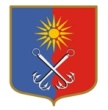 ОТРАДНЕНСКОЕ ГОРОДСКОЕ ПОСЕЛЕНИЕ КИРОВСКОГО МУНИЦИПАЛЬНОГО РАЙОНА ЛЕНИНГРАДСКОЙ ОБЛАСТИСОВЕТ ДЕПУТАТОВЧЕТВЁРТОГО СОЗЫВАР Е Ш Е Н И Еот «12» февраля 2020 года № 2О ежегодном отчёте главы администрации Отрадненского городского поселения Кировского района Ленинградской области о результатах своей деятельности и деятельности администрации МО «Город Отрадное» за 2019 годВ соответствии с ч. 11.1 ст. 35 Федерального закона от 06.10.2003 года № 131-ФЗ «Об общих принципах организации местного самоуправления в Российской Федерации», а также заслушав и обсудив ежегодный отчёт главы администрации Отрадненского городского поселения Кировского муниципального района Ленинградской области о результатах своей деятельности и деятельности администрации Отрадненского городского поселения Кировского муниципального района Ленинградской области за 2019 год, совет депутатов МО «Город Отрадное» решил:Ежегодный отчёт главы администрации Отрадненского городского поселения Кировского муниципального района Ленинградской области о результатах своей деятельности и деятельности администрации Отрадненского городского поселения Кировского муниципального района Ленинградской области за 2019 год принять к сведению (приложение №1).Опубликовать настоящее решение на официальном сайте органов местного самоуправления Отрадненского городского поселения Кировского муниципального района Ленинградской области.Глава муниципального образования                                       М.Г. Таймасханов   